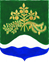 СОВЕТ ДЕПУТАТОВ МУНИЦИПАЛЬНОГО ОБРАЗОВАНИЯ МИЧУРИНСКОЕ СЕЛЬСКОЕ ПОСЕЛЕНИЕМУНИЦИПАЛЬНОГО ОБРАЗОВАНИЯ ПРИОЗЕРСКИЙ МУНИЦИАЛЬНЫЙ РАЙОН ЛЕНИНГРАДСКОЙ ОБЛАСТИР Е Ш Е Н И Е24 апреля 2020 года                                                №41На основании части 7.3-1 статьи 40 Федерального закона от 06.10.2003 № 131-ФЗ «Об общих принципах организации местного самоуправления в Российской Федерации», части 12 статьи 3 областного закона от 20.01.2020 № 7-оз «Об отдельных вопросах реализации законодательства в сфере противодействия коррупции гражданами, претендующими на замещение должности главы местной администрации по контракту, муниципальной должности, а также лицами, замещающими указанные должности» и в соответствии с Уставом муниципального образования муниципального образования Мичуринское сельское поселение муниципального образования Приозерский муниципальный район Ленинградской области, Совет депутатов муниципального образования муниципального образования Мичуринское сельское поселение муниципального образования Приозерский муниципальный район Ленинградской области (далее - Совет депутатов)РЕШИЛ:Утвердить положение о порядке принятия решения о применении мер ответственности к депутату, члену выборного органа местного самоуправления, выборному должностному лицу местного самоуправления муниципального образования Мичуринское сельское поселение муниципального образования Приозерский муниципальный район Ленинградской области (Приложение). Настоящее решение подлежит официальному опубликованию в информационном издании Леноблинформ и на официальном сайте муниципального образования Мичуринское сельское поселение муниципального образования Приозерский муниципальный район Ленинградской области и вступает в силу после его официального опубликования.Глава муниципального образования                                                         И.В.ЛеликовПриложение к решению Совета депутатов от  24.04.2020 № 41 Положениео порядке принятия решения о применении к депутату, члену выборного органа местного самоуправления, выборному должностному лицу местного самоуправления мер ответственности1. Настоящее положение устанавливает порядок принятия решения о применении мер ответственности к депутату, члену выборного органа местного самоуправления, выборному должностному лицу местного самоуправления муниципального образования Мичуринское сельское поселение муниципального образования Приозерский муниципальный район Ленинградской области, представившим недостоверные или неполные сведения о своих доходах, расходах, об имуществе и обязательствах имущественного характера, а также сведения о доходах, расходах, об имуществе и обязательствах имущественного характера своих супруги (супруга) и несовершеннолетних детей (далее - сведения о доходах, расходах, об имуществе и обязательствах имущественного характера), если искажение этих сведений является несущественным.2. Решение о применении меры ответственности к лицам, указанным в пункте 1 настоящего положения принимается Советом депутатов не позднее чем через 30 дней со дня поступления заявления Губернатора Ленинградской области, а если заявление поступило в период между сессиями представительного органа муниципального образования, - не позднее чем через три месяца со дня поступления такого заявления.3. При рассмотрении Советом депутатов заявления Губернатора Ленинградской области лицу, в отношении которого поступило такое заявление, предоставляется слово для выступления.4. Решение о применении меры ответственности к лицу считается принятым, если за него проголосовало в порядке, установленном Регламентом Совета депутатов, не менее двух третей депутатов от установленной численности Совета депутатов.5. При определении меры ответственности за представление недостоверных и неполных сведений о доходах, расходах, об имуществе и обязательствах имущественного характера учитываются характер совершенного коррупционного правонарушения, его тяжесть, обстоятельства, при которых оно совершено, а также особенности личности правонарушителя, предшествующие результаты исполнения им своих должностных обязанностей (осуществления полномочий), соблюдения им других ограничений, запретов и обязанностей, установленных в целях противодействия коррупции.6.1. В качестве смягчающих меру ответственности учитываются следующие обстоятельства:а) совершение нарушения требований законодательства о противодействии коррупции впервые;б) безукоризненное соблюдение в отчетном периоде других ограничений, запретов, требований, исполнение обязанностей, установленных в целях противодействия коррупции;в) представление уточненных и достоверных сведений о доходах, расходах, об имуществе и обязательствах имущественного характера за пределами сроков, указанных в части 10 статьи 2 областного закона от 20.01.2020 № 7-оз «Об отдельных вопросах реализации законодательства в сфере противодействия коррупции гражданами, претендующими на замещение должности главы местной администрации по контракту, муниципальной должности, а также лицами, замещающими указанные должности», при условии, что лицо, указанное в пункте 1 настоящего положения, самостоятельно обнаружило в представленных им Справках не отраженные или не полностью отраженные сведения.6.2. В качестве отягчающего меру ответственности учитывается неоднократное нарушение требований законодательства о противодействии коррупции.При наличии отягчающего обстоятельства применяется мера ответственности, следующая по степени строгости мере ответственности, которая была бы применена в случае совершения такого нарушения в отсутствие отягчающего обстоятельства.7. Не влечет применения взысканий:а) ненадлежащее соблюдение запрета, неисполнение обязанности вследствие непреодолимой силы;б) ошибочное (неточное) указание сведений в справке о сведениях о доходах, расходах, об имуществе и обязательствах имущественного характера (далее – Справка) вследствие ошибок и неточностей, допущенных государственным органом или иной организацией в выданных документах (выписках), на основании которых заполнялась Справка, а также иных причин, когда неточность в представленных сведениях возникла по причинам, независящим от лица, представившего указанные сведения;в) заполнение Справки в ином, не общепринятом, орфографическом порядке, при котором сохраняется смысловое содержание данных в Справке.8. Копия решения о применении меры ответственности в течение 5 рабочих дней со дня его принятия направляется или вручается лицу, в отношении которого рассматривался вопрос.В срок, указанный в абзаце 1 настоящего пункта Положения о принятом решении уведомляется Губернатор Ленинградской области. Об утверждении Положения о порядке принятия решения о применении мер ответственности к депутату, члену выборного органа местного самоуправления, выборному должностному лицу местного самоуправления муниципального образования Мичуринское сельское поселение муниципального образования Приозерский муниципальный район Ленинградской области 